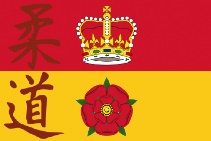 Hampshire Dan Grading Dates 2017AWE Main Gym, Aldermaston Recreation Society, AWE, Aldermaston, Berkshire, RG7 4PR(Entry to site via West Gate - if using sat nav, please look for signs saying AWE West Gate/Lorries - the post code will take you to the AWE Main Gate about 1 mile from the venue)FEE			1ST KYU to 3RD DAN GRADES inclusivePre-Booking fee 	£20.00 (post ONLY) cheques payable to Hampshire JudoOn the day fee		£25.00GRADING DATESFebruary 	2017	Sunday	 19th 		YesApril		2017	Sunday	 23th 		YesJune		2017	Sunday	 11th 		YesAugust		2017	Sunday	 20th 		YesOctober	2017	Sunday	 15th		YesDecember	2017	Sunday	 17th 		YesBOOKING TIME		9.30am for all grades both male and femaleSTARING TIME		10.00amQueries and Pre-Booking form to:  Robert Kubath, Senior Examiner, address below. Contact Tel: 07788134024 after 7.00pm E mail: grading@hampshirejudo.org.ukIF YOU ARE GOING TO ATTEND THE GRADING PLEASE LET US KNOW. THIS WILL PREVENT ANY CHANCE OF THE GRADING BEING CANCELLED.THE HAMPSHIRE AREA WILL DO EVERYTHING POSSIBLE TO CONDUCT THE GRADING, THEORY GRADINGS CAN ALSO BE TAKING ON THE DAY IF REQUIRED. CAN ALL LADIES PLEASE CONTACT Robert Kubath 7 DAYS BEFORE THE GRADING, TO CONFIRMTHAT A GRADING WILL TAKE PLACE.……………………………………………………………………………………………………………………………………………………………HAMPSIRE AREA DAN GRADING 2017DATE				FEB	APR	JUN	AUG	OCT 	DEC   (please circle month)NAME…………………………………………………….. GRADE……………………….. 	MALE / FEMALECLUB………………………………………. Licence No…………………………..  Exp. Date……………………Contact No……..………….  Age ………..  Weight ………….Kgs E Mail………………………… Fee£….......... RETURN to: Robert Kubath 1 Brecon Close, Farnborough, Hampshire, GU14 9JH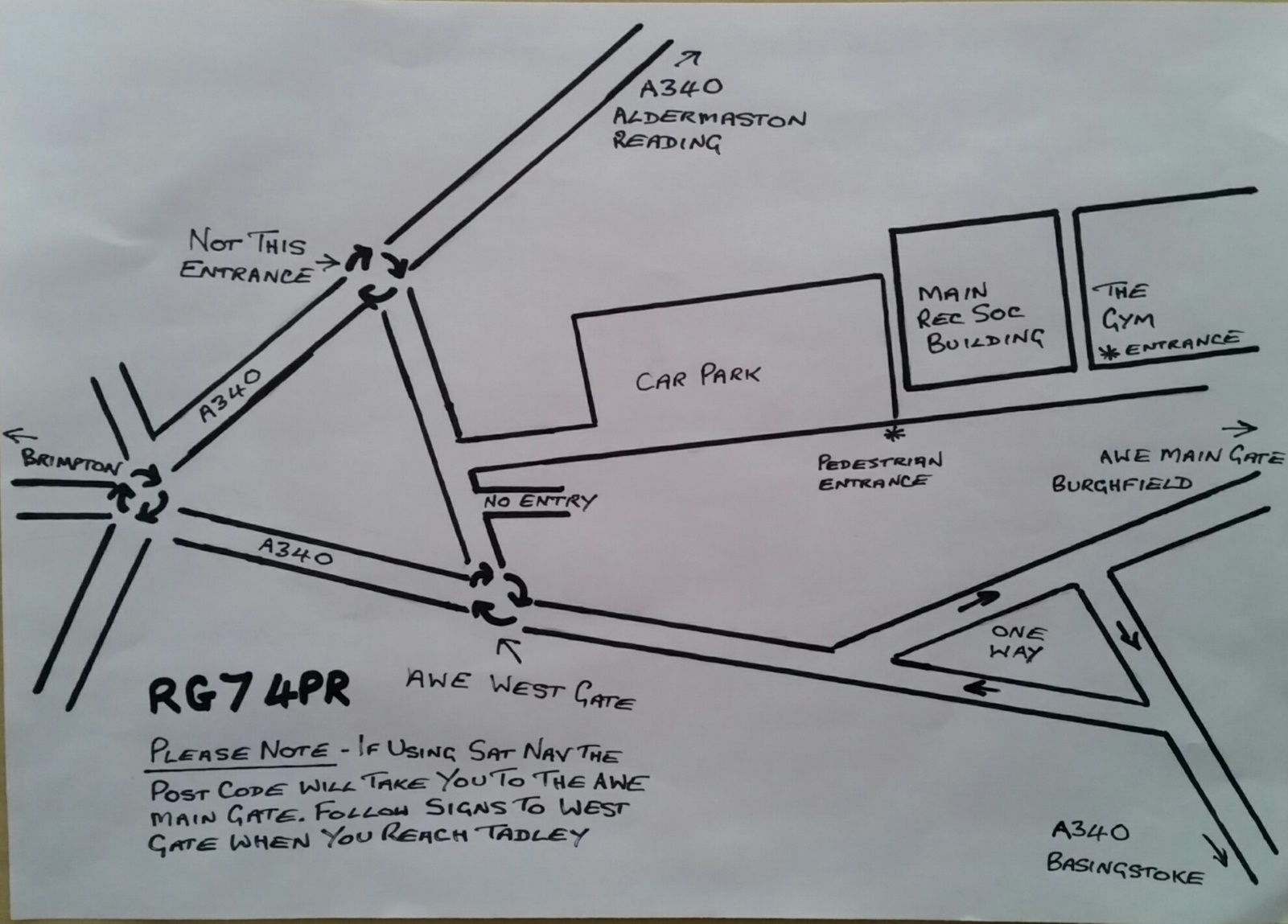 